ПРОЕКТ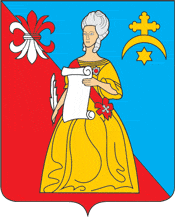 Калужская областьЖуковский районАДМИНИСТРАЦИЯгородского поселения «Город Кременки»ПОСТАНОВЛЕНИЕ  О внесении изменений в  постановление № 9-п от 28.01.2021г.Об утверждении  муниципальной программы «Формирование современной городской среды на 2021-2024гг. муниципального образования городского поселения «Город Кременки»» ____________________2021 г.                                                                                                           №          -п 	В соответствии с Федеральным законом от 06.10.2003 №131-ФЗ «Об общих принципах организации местного самоуправления в Российской Федерации», Федеральным законом от 28.06.2014 №172-ФЗ «О стратегическом планировании в Российской Федерации», Федеральным законом от 21.07.2014 №212-ФЗ «Об основах общественного контроля в Российской Федерации» и  Постановлением  Правительства РФ № 169 от 10.02.2017г. «Об утверждении правил предоставления и распределения субсидий из федерального бюджета бюджетам субъектов Российской Федерации на поддержку государственных программ субъектов Российской Федерации и муниципальных программ формирования современной городской среды», Администрация городского поселения «Город Кременки»ПОСТАНОВЛЯЕТ:Внести изменения в Постановление № 9-п от 28.01.2021г.  «Формирование современной городской среды на 2021-2024гг. муниципального образования  городского поселения «Город Кременки»». Изложить пункт 4 в новой редакции, согласно приложению. Настоящее постановление опубликовать (обнародовать).Контроль, за исполнением настоящего Постановления, возложить на заместителя главы Администрации – начальника отдела муниципального хозяйства.             Глава Администрации                                                                          С.Н. ГусевПриложение к Постановлению № ____от «_____» марта 2021г. О внесении изменений в  постановление № 9-п от 28.01.2021г.Об утверждении  муниципальной программы «Формирование современной городской среды на 2021-2024гг. муниципального образования городского поселения «Город Кременки»»изменения, которые вносятся вмуниципальную программу «Формирование современной городской среды на 2021-2024гг. муниципального образования городского поселения «Город Кременки»  от 28.01.2021г. № 9-п«4.Сроки реализации программы   2021 – 2024 гг. Форматы и принципы работы•    Организация и проведение широкого общественного обсуждения программы  и планов благоустройства в том числе в информационно-телекоммуникационной сети «Интернет».•Организация общественного и депутатского контроля реализации программы «Формирование современной городской среды на 2021-2024гг  муниципального образования городского поселения «Город Кременки». •    Проведение просветительской работы, направленной на информирование населения о муниципальной  программе и форматах участия в нем. •    Привлечение добровольцев (волонтеров) к участию в реализации мероприятий, предусмотренных муниципальной программой формирование современной городской среды.•    Организация сбора предварительных заявок на включение объектов в муниципальную программу.• мероприятия по инвентаризации уровня благоустройства жилых домов и земельных участков, предоставленных для их размещения не позднее последнего года реализации федерального проекта  в соответствии с требованиями утвержденных правил благоустройства.• иные мероприятия по благоустройству, определенные органом местного самоуправления.• право муниципального образования исключать из адресного перечня дворовых и общественных территорий, подлежащих благоустройству в рамках реализации муниципальной программы территории, расположенные вблизи многоквартирных домов, физический износ основных элементов (крыша, стены, фундамент) которых превышает 70 процентов, а также территории, которые планируются к изъятию для муниципальных нужд в соответствии с генеральным планом соответствующего поселения при условии одобрения решения об исключении указанных территорий из адресного перечня дворовых и общественных территорий межведомственной комиссией.• Право муниципального образования исключать из адресного перечня дворовых территорий, подлежащих благоустройству в рамках реализации муниципальной программы, дворовые территории, собственники помещений многоквартирных домов которых приняли решение об отказе от благоустройства дворовой территории в рамках реализации соответствующей программы или не приняли решения о благоустройстве дворовой территории в сроки, установленные соответствующей программой.•    Осуществление государственного учета земельных участков, на которых расположены многоквартирные дома, к которым прилегает дворовая территория. Образование земельного участка в границах элемента планировочной структуры, застроенного многоквартирными домами, осуществляется исключительно в соответствии с утвержденным проектом межевания территории.•    Консультирование населения по вопросам оформления официальных заявок на участие в муниципальную программу.•   Выполнение работ из дополнительного перечня осуществляется при софинансировании собственниками помещений многоквартирного дома в размере не менее 20 процентов стоимости выполнения таких работ. Такое условие распространяется на дворовые территории.•    Включение в соглашение между субъектом Российской Федерации и органом местного самоуправления муниципального образования о предоставлении субсидии из бюджета субъекта Российской Федерации условия об обязательном установлении минимального 3-летнего гарантийного срока на результаты выполненных работ по благоустройству дворовых и общественных территорий, софинансируемых за счет средств субсидии из бюджета субъекта Российской Федерации.• условие о предельной дате заключения соглашений по результатам закупки товаров, работ и услуг для обеспечения муниципальных нужд в целях реализации муниципальных программ не позднее 1 апреля года предоставления субсидий».